ຊັ້ນ ປະຖົມ ສຶກສາ ປ 3 (1)ຈົ່ງ ຄິດໄລ່ ເລກ ລຸມນີ້.1​ / 　３　＋　８　＝　　　　2 / 　９　－　５　＝　　　　3 / 　２　×　３　＝　　　　4 / ຈົ່ງ ອ້ອມ ຫນູ ລຸ່ມນິ້ ແຕ້ລະ 4 ໂຕ ຕາມ ຕົວຢ່າງ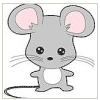 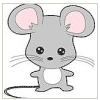 5 / ຈົ່ງ ຕື່ມ ຈຳນວນ ທີ່ ເຫມາະສົມ ໃສ່ ບ່ອນ ຈໍ້າເມັດ　１．　２．　　　．４．　　　．６．　７　～ຊັ້ນ ປະຖົມ ສຶກສາ ປ 3 (２)ຈົ່ງ ຄິດໄລ່ ເລກ ລຸມນີ້.1​ / 　４　＋　７　＝　　　　2 / 　８　－　５　＝　　　　3 / 　３　×　４　＝　　　　4 / ຈົ່ງ ອ້ອມ ຫນູ ລຸ່ມນິ້ ແຕ້ລະ 3 ໂຕ ຕາມ ຕົວຢ່າງ5 / ຈົ່ງ ຕື່ມ ຈຳນວນ ທີ່ ເຫມາະສົມ ໃສ່ ບ່ອນ ຈໍ້າເມັດ　　　２．　４．　　．８．　　．１２．　１４　～ຊັ້ນ ປະຖົມ ສຶກສາ ປ 3 (3)ຈົ່ງ ຄິດໄລ່ ເລກ ລຸມນີ້.1​ / 　７ ＋ ４ ＝ 　　　2 / 　６ － ５ ＝ 　　　3 / 　５ × ２ ＝ 　　　4 / ຈົ່ງ ອ້ອມ ຫນູ ລຸ່ມນິ້ ແຕ້ລະ ５ ໂຕ ຕາມ ຕົວຢ່າງ5 / ຈົ່ງ ຕື່ມ ຈຳນວນ ທີ່ ເຫມາະສົມ ໃສ່ ບ່ອນ ຈໍ້າເມັດ　　　４．８．　　．１６．　　．２４．２８　～ຊັ້ນ ປະຖົມ ສຶກສາ ປ 3 (4)ຈົ່ງ ຄິດໄລ່ ເລກ ລຸມນີ້.1​ / 　５ ＋ ６ ＝ 　　　2 / 　７ － ５ ＝ 　　　3 / 　４ × ５ ＝ 　　　4 / ຈົ່ງ ອ້ອມ ຫນູ ລຸ່ມນິ້ ແຕ້ລະ 2 ໂຕ ຕາມ ຕົວຢ່າງ5 / ຈົ່ງ ຕື່ມ ຈຳນວນ ທີ່ ເຫມາະສົມ ໃສ່ ບ່ອນ ຈໍ້າເມັດ　　　３．６．　　．１２．　　．１８．２１　～